Работа в материале ( класс 4 «в»)План  дистанционной  работы  преподавателя   Ляпцевой   Светланы ВладимировныНазвание  предпрофессиональной  программы  «Декоративно  прикладное  творчество»ПредметКлассДата(день недели)Описание
Задание на дистанционное обучениеРесурсОбратная связьРабота в материале4 «в»Четверг 23.04.2020Тема: Продолжение работы над эскизом «Город будущего» в цвете.Выполнение задания рассчитано на  2  урока. Материалы: Бумага формата А3, гуашь ,кисти, , палитра., банка с чистой водой..1-й урок. Выбор цветовой гаммы Подчинение цветовой гаммы эскиза общему замыслу и технике росписи. Выполнение цветовых «выкрасок» в выбранной цветовой гамме(однотоновые, родственно–контрастные цветовые отношения и т.д.) 2-й  урок .Продолжение работы в цвете .Обучающиеся присылают фото своей работы преподавателю. Оценивается проделанная работа. Обучающиеся получают рекомендации преподавателя. Примеры  цветовых гармоний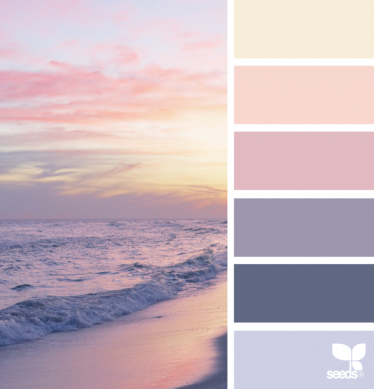 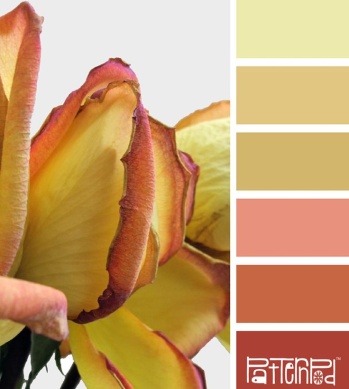 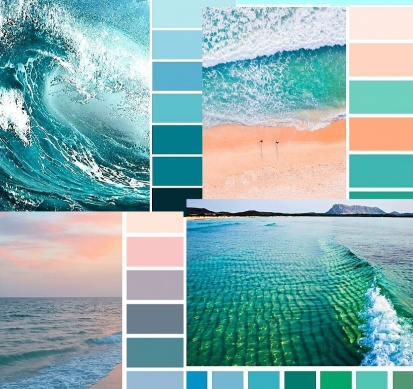 Ляпцева Светлана Владимировнаfotinalu@mail.ruРабота в материалеЧетверг 23.04.2020Тема: Продолжение работы над эскизом «Город будущего» в цвете.Выполнение задания рассчитано на  2  урока. Материалы: Бумага формата А3, гуашь ,кисти, , палитра., банка с чистой водой..1-й урок. Выбор цветовой гаммы Подчинение цветовой гаммы эскиза общему замыслу и технике росписи. Выполнение цветовых «выкрасок» в выбранной цветовой гамме(однотоновые, родственно–контрастные цветовые отношения и т.д.) 2-й  урок .Продолжение работы в цвете .Обучающиеся присылают фото своей работы преподавателю. Оценивается проделанная работа. Обучающиеся получают рекомендации преподавателя. Примеры  цветовых гармонийЛяпцева Светлана Владимировнаfotinalu@mail.ru.. 